TERMES DE RÉFÉRENCEAMENAGEMENT D’UN REZ DE JARDIN AU PROFIT DE L’ISET DE SILIANA1. CONTEXTEDans le cadre du Modernisation de l’Enseignement Supérieur en soutien à l’Employabilité (PROMESSE) financé en partie par l’accord de prêt n° 8590-TN entre la Banque Internationale pour la Reconstruction et le Développement (BIRD) et le Ministère de l’Enseignement Supérieur et de la Recherche Scientifique (MESRS), Institut Supérieur des Etudes Technologiques de Siliana a bénéficié d’un projet PAQ-DGSEDans ce cadre, l’Institut Supérieur des Etudes Technologiques de Siliana invite, par la présente demande, les entreprises intéressés à manifester leur intérêt pour la réalisation des travaux d’aménagement d’un rez de jardin indiqués dans le paragraphe 2 « OBJECTIFS DE LA MISSION ».2. OBJECTIFS DE LA MISSIONLes objectifs de la mission sont les suivants :ARTICLE 3. DETAILS TECHNIQUESLes caractéristiques techniques seront détaillées en Annexe : Caractéristiques techniquesARTICLE 4 : Réclamation :Toute réclamation, concernant l'exécution du marché éventuel doit être adressée par écrit à l'Institut Supérieur des études technologiques de Siliana : Nouvelle Médina - 6100 Siliana (Fax : 78874699) ou à l'adresse électronique <khaltag@Hotmail.fr>Les réclamations non parvenues à temps ne seront pas prises en compte. Par ailleurs, tout soumissionnaire s’il estime que certaines clauses ou spécifications techniques sont de nature à limiter la concurrence ou à favoriser d’autres concurrents doit en informer l’administration par écrit.ARTICLE 5 : Conditions de participation:Sont admis à soumissionner, les personnes physiques ou morales capables d’honorer leurs engagements et présentant les garanties et capacités nécessaires tant au plan professionnel que technique et financier mentionnés dans le dossier de la consultation en vue de la bonne exécution de leurs obligations. Les personnes physiques ou morales qui sont en situation de redressement amiable ou judiciaire conformément à la réglementation en vigueur peuvent contracter des marchés publics pour vu que la bonne exécution du marché ne soit pas compromise.ARTICLE 6 : Allotissement :Les lots objets de la présente consultation sont indépendants l’un de l’autre. Les soumissionnaires peuvent participer à un ou plusieurs lots.ARTICLE 7 : Présentation de l’offre :Les soumissions ou offres doivent être établies conformément aux modèles présentés dans le cahier des charges et signées. Tout participant ayant présenté une offre commune dans le cadre d’un groupement ne peut présenter une offre individuelle distincte pour son propre compte ou dans le cadre d’un autre groupement. L'offre est constituée de : - Les documents administratifs, - L'offre financière. L’offre financière doit être placée dans une enveloppe fermée (A) qui seront ensuite placées dans une deuxième enveloppe (B), avec le dossier administratif et le cautionnement provisoire (1000 DT), portant l’adresse et la mention suivantes :Institut Supérieur des Etudes Technologiques de SilianaNouvelle Médina – Siliana 6100« NE PAS OUVRIR, AVIS DE MANIFESTATION D’INTERÊT N°2/2022 PAQ-DGSETRAVAUX D’AMENAGEMENT D’UN REZ-DE JARDINAU PROFIT DE L’ISET DE SILIANA»L’Enveloppe portant l’indication « offre financière » doit contenir : 1. Bordereau des prix dument rempli et signé par le soumissionnaire et portant son cachet conformément aux modèles joints en annexe. L'enveloppe extérieure comporte, en plus de l’offre financière, les documents administratifs suivants: 1. Le présent cahier des charges signé, portant le cachet du soumissionnaire et paraphé sur toutes ses pages 2. L'attestation relative à la situation fiscale prévue par la législation en vigueur, 3. Un certificat d'affiliation à un régime de sécurité sociale. 4. Un extrait du registre national des entreprises, 5. Le(s) Délai(s) d'exécution (selon le modèle ci-joint en annexe) Toute offre ne comportant pas les pièces suscitées sera éliminée à l'expiration d’un délai supplémentaire éventuellement accordé aux soumissionnaires par la commission d’ouverture des offres. L’enveloppe extérieure contenant l’offre doit être envoyée par la poste et recommandée ou par rapide-poste ou déposée directement au bureau d'ordre de l'Institut Supérieur des Etudes Technologiques de Siliana au plus tard le 06 Mai 2022. ARTICLE 8 : Ouverture des plis :La séance d’ouverture des plis aura lieu le 09 Mai 2022 à 10h du matin à l'Institut Supérieur Etudes Technologiques de Siliana. La séance d’ouverture des plis est fermée.ARTICLE 9 : Délai de validité de l’offre :Les candidats sont liés par leurs offres pour une période de soixante (60) jours à compter du jour suivant la date limite fixée pour la réception des offres. Du seul fait de la présentation de leur soumission, les candidats sont censés avoir recueilli, par leurs propres soins et sous leur entière responsabilité, tout renseignement jugé par eux nécessaire à la préparation de leurs offres et à la parfaite exécution de leurs obligations.ARTICLE 10 : Les prix :Pendant la période de validité de l’offre, les prix sont fermes et non révisables.ARTICLE 11 : Délai d’exécution :Le délai global maximum d’exécution est de 90 jours à compter du jour suivant la date du bon de commande.ARTICLE 12 : Dépouillement des offres :L’évaluation des offres est assurée conformément à la procédure suivante : La commission d'évaluation procède dans une première étape à la vérification, outre des documents administratifs et du cautionnement provisoire, de la validité des documents constitutifs de l'offre financière, à la correction des erreurs de calcul ou matérielles le cas échéant et au classement de toutes les offres financières par ordre croissant. Les prix de comparaison sont en Dinar Tunisien DT. Le classement financier sera comme suit : la comparaison se fera sur la base des prix HTVA. Si l’offre moins disante à l’issue du classement final s’est avérée non conforme techniquement, le dépouillement est repris à nouveau selon le classement effectués précédemment pour les offres restantes.Article 13 : Prix bas Si une offre de prix est jugée anormalement basse, l'acheteur public propose de la rejeter, et ce, après avoir demandé par écrit les précisions qu'il juge utiles et après vérification des justifications fournies. Article 14 : Annulation L’acheteur public peut annuler un ou plusieurs lots ou tout l’appel d’offres pour des motifs techniques ou financiers ou pour des considérations d’intérêt général. Les candidats en sont informés. Article 15 : Attribution du bon de commande Le bon de commande doit être conclu et reçu par le soumissionnaire retenu avant tout commencement de l’exécution. Article 16 : Sous-traitance Le soumissionnaire doit en assurer personnellement l'exécution. Il ne peut ni en faire apport à une société, ni en confier son exécution à autrui.Article 17 : Réception La réception provisoire sera prononcée par une commission prévue à cet effet, constituée par les représentants de l'Institut Supérieur Etudes Technologiques de Siliana, sur la base des conditions de la consultation. La réception provisoire ne pourra être prononcée que si les fournitures répondent, après vérification nécessaire, à toutes les spécifications prescrites dans le cahier des charges et à toutes celles proposées par le soumissionnaire dans son offre. Un procès-verbal sera établi, daté et signé par tous les membres de la dite commission et les responsables de l'ISET de SilianaArticle 18 : Règlement Le paiement sera effectué par mandat administratif et par virement bancaire ou postal au compte courant qui sera donné par écrit par le titulaire du marché. Le paiement reste tributaire des pièces suivantes : 1- Le PV de réception, signé par toutes les parties. 2- Une facture en bonne et due forme en quatre exemplaires. Le soumissionnaire doit remettre son dossier de paiement à l’adresse suivante : Institut Supérieur des Etudes Technologiques de Siliana : Nouvelle Médina – 6100 SilianaArticle 19: Délai de mandatement Le mandatement des sommes dues au titulaire du marché, ou l'émission de l'acte qui en tient lieu doit intervenir dans un délai maximum de trente (30) jours à compter de la date où le titulaire du marché a régularisé son dossier. Le titulaire du marché se charge de la remise de son dossier complet au bureau d’ordre de l'ISET de Siliana. Le comptable public doit payer le titulaire du marché dans un délai maximum de quinze jours à partir de la réception de l'ordre de paiement. Article 20 : Réglementation Pour tout ce qui n'est pas stipulé aux dispositions des présents termes de référence, l'exécution du marché éventuel sera régie par : Le code de la comptabilité publique. Le décret N°1039-2014 du 13 mars 2014 portant réglementation des marchés publics.Lu et approuvéLe ……………………………………Le SoumissionnaireANNEXE N°1 FICHE DE RENSEIGNEMENTS GENERAUXSUR LE SOUMISSIONNAIRE Nom et prénom/Dénomination sociale.......................................................................... Forme juridique............................................................................................................. Adresse du siège.............................................................................................................. Téléphone.............................................................Fax..........................................……....... Adresse e mail………………………………………………………………………...... Inscrit au registre de commerce sous le n°……………………..………......................... N° du matricule fiscal............................................................................................................ Fait à................ Le............................ Le soumissionnaire (Cachet, nom et prénom, signature)ANNEXE N°2 SOUMISSION Je soussigné (Nom, prénom tels que figurant sur la CIN) ………………………………………...….. Domicilié au …………………………….………..………..……......................................................... Titulaire de la Carte d’Identité Nationale N°…………….…..…délivrée le ………………..……….. Exerçant la profession de ………………………………………………….......................................... Dénomination commerciale de l’entreprise …………………………..……………………………… Adresse du siège social ...…………………………………………....……………………………….. Inscription de l’entreprise au registre N° …………….………. en date du ………………………….. Agissant en qualité de …………………………………….………………………………………….. Après avoir pris connaissance de toutes les pièces figurant ou indiquées au dossier de la consultation n°02/2022PAQ DGSE, Je m’engage à exécuter les prestations conformément aux caractéristiques exigées dans le cahier des charges et moyennant les prix établis dans mon offre. Les prix que j’offre sont fermes et non révisables. Le montant total hors taxes (H.T) de cette soumission s’élève à la somme de….................................. (Montant en toutes lettres H.T) ………………….………….……....................................................... Le montant de la T.V.A est de …………………………………………………………...……………(Montant en toutes lettres TVA) …………………………………......……………………….……… Le montant total de cette soumission toutes taxes comprises (TTC) s’élève à la somme de................ (Montant en lettres TTC) …............................................................................................. Je m’engage à maintenir valables les conditions de la présente soumission pendant 60 jours fermes à compter du jour suivant la date limite de réception des offres. Je joins à la présente soumission toutes les pièces qu’il m’est demandé de fournir. Je m’engage, si notre Offre est acceptée, à exécuter l’ensemble des prestations conformément aux termes des articles des conditions de participation, administratives et techniques du cahier des charges. Fait à................ Le............................ Le soumissionnaire (Cachet, nom et prénom, signature)ANNEXE N°3 DECLARATION SUR L'HONNEUR DE NON FAILLITE Je soussigné…………………………………...…………………………………….………………… Agissant en tant que :…………….……………………………………………………….................... De la Société (ou entreprise) : ………………………………………………………………….…….. Enregistrée au registre de commerce Sous le n°……………..…………………………………….…. Faisant élection de domicile à (adresse complète)…………………………...……………..…………Ci-après dénommé "le soumissionnaire ", Je déclare sur mon honneur de ne pas me trouver en état de faillite ou de liquidation judiciaire. Fait à................ Le............................ Le soumissionnaire (Cachet, nom et prénom, signature)ANNEXE N°4 Garantie de la bonne exécution Je soussigné (Nom, prénom tels que figurant sur la CIN)…………………………………………….. Domicilié au …………………………….………..………..………………………………..……....... Titulaire de la Carte d’Identité Nationale N°………………...……délivrée le …………………….... Exerçant la profession de …………………………………………….………………......................... Dénomination commerciale de l’entreprise ……………………………………...………………....... Adresse du siège social ...………………………….………………................. Inscription de l’entreprise au registre N° …………….…….… en date du …….................................. Agissant en qualité de ........................................................................................................................... Après avoir pris connaissance de toutes les pièces figurant ou indiquées au dossier de la consultation n°02/2022 PAQ DGSE, travaux d'aménagement d’un Rez-de jardin au profit de l’ISET de Siliana. Je m'engage à garantir les travaux contre tout défaut de matière pendant un délai minimum d'un (1) an. Fait à................ Le............................ Le soumissionnaire (Cachet, nom et prénom, signature)ANNEXE N°5 Bordereau des prix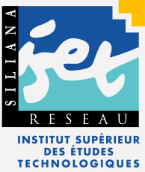 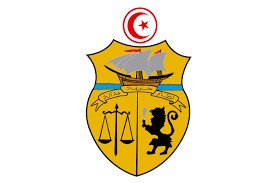 REPUBLIQUE TUNISIENNEMINISTERE DE L’ENSEIGNEMENT SUPERIEURET DE LA RECHERCHE SCIENTIFIQUEProjet PROMESSE - 02/2022 PAQ DGSEArticlesDésignationDésignationQuantitéChape de rattrapage 13 cm en béton dosé 350 kg/m3 CEM I 42.5 et armés par TS 300/150/5.Chape de rattrapage 13 cm en béton dosé 350 kg/m3 CEM I 42.5 et armés par TS 300/150/5.130 m2Double cloisons de 35cm d’épaisseur finie constituée de briques de 12 trous posées sur chant devant être enduites sur les deux faces hourdées au mortier dosé à 350kg de ciment /m3 y compris mise en œuvre remplissage des joints ,appareillage ,échafaudage à toutes hauteurs, et accès à l'œuvre pour retours, tableaux trempage, coupes liaisons en partie hautes et toutes sujétions.Double cloisons de 35cm d’épaisseur finie constituée de briques de 12 trous posées sur chant devant être enduites sur les deux faces hourdées au mortier dosé à 350kg de ciment /m3 y compris mise en œuvre remplissage des joints ,appareillage ,échafaudage à toutes hauteurs, et accès à l'œuvre pour retours, tableaux trempage, coupes liaisons en partie hautes et toutes sujétions.40 m2Cloison de 20 cm d’épaisseur finie constituée de briques de 12 trous posées sur chant devant être enduites sur les deux faces hourdées au mortier dosé à 350kg de ciment /m3 y compris mise en œuvre remplissage des joints ,appareillage ,échafaudage à toutes hauteurs, et accès à l'œuvre pour retours, tableaux trempage, coupes liaisons en partie hautes et toutes sujétions.Cloison de 20 cm d’épaisseur finie constituée de briques de 12 trous posées sur chant devant être enduites sur les deux faces hourdées au mortier dosé à 350kg de ciment /m3 y compris mise en œuvre remplissage des joints ,appareillage ,échafaudage à toutes hauteurs, et accès à l'œuvre pour retours, tableaux trempage, coupes liaisons en partie hautes et toutes sujétions.30 m2Cloison intérieure de 10cm d’épaisseur finie constituée de briques creuses plâtrières posées sur chant devant être jointées, hourdées au mortier de ciment dosé à 350kg/m3. Y compris, mise en œuvre, remplissage des joints, appareillage, échafaudage à toutes hauteurs, et accès à l'œuvre pour retours, tableaux trempage, coupes liaisons en partie hautes trempage et toutes sujétions.Cloison intérieure de 10cm d’épaisseur finie constituée de briques creuses plâtrières posées sur chant devant être jointées, hourdées au mortier de ciment dosé à 350kg/m3. Y compris, mise en œuvre, remplissage des joints, appareillage, échafaudage à toutes hauteurs, et accès à l'œuvre pour retours, tableaux trempage, coupes liaisons en partie hautes trempage et toutes sujétions.50 m2Enduits extérieurs sur murs ou éléments de béton armé directement à l'air libre, pour surfaces planes ou courbes en trois couches: 1ièrecouche de 7mm d'épaisseur exécutée au mortier de ciment fortement projeté 500 à 600kg/m3 , la 2ièmecouche de 10 mm d'épaisseur exécutée au mortier batard 250 à 350 kg de ciment et 175kg de chaux hydraulique fouettée à la tourelle formant un enduit peigné 3ièmecouche de 8 mm d'épaisseur exécutée au mortier batard dosé 300 à 350 kg/m3 soigneusement frottassée y compris repères et arêtes vives au ciment (épaisseur totales finie 25mm) joints creux de toutes dimensions et toutes sujétions.Enduits extérieurs sur murs ou éléments de béton armé directement à l'air libre, pour surfaces planes ou courbes en trois couches: 1ièrecouche de 7mm d'épaisseur exécutée au mortier de ciment fortement projeté 500 à 600kg/m3 , la 2ièmecouche de 10 mm d'épaisseur exécutée au mortier batard 250 à 350 kg de ciment et 175kg de chaux hydraulique fouettée à la tourelle formant un enduit peigné 3ièmecouche de 8 mm d'épaisseur exécutée au mortier batard dosé 300 à 350 kg/m3 soigneusement frottassée y compris repères et arêtes vives au ciment (épaisseur totales finie 25mm) joints creux de toutes dimensions et toutes sujétions.40 m2Enduits intérieurs au mortier batard (suivant devis descriptif)sur murs pour surfaces planes ou courbes en 3 couches de 15à 20mm d’épaisseur : 1ère couche : Gobetis au mortier déciment dosé de 500 à 600kg/m3 de sable fortement projeté,2ème couche : de 5mm au mortier bâtard (250 à 350kg de ciment et de 125 à 175kg de chaux hydraulique) fouettée à la truelle. 3ème couche : de finition d'environ 1cm d'épaisseur finement frottassé au mortier bâtard uniquement. Parfaitement dressés, compris arrêtes vives au ciment repères, joints creux avec finition finement frotassée, y compris grillage au droit des jonctions entre deux corps différents, accès à l’œuvre et toutes sujétions.Enduits intérieurs au mortier batard (suivant devis descriptif)sur murs pour surfaces planes ou courbes en 3 couches de 15à 20mm d’épaisseur : 1ère couche : Gobetis au mortier déciment dosé de 500 à 600kg/m3 de sable fortement projeté,2ème couche : de 5mm au mortier bâtard (250 à 350kg de ciment et de 125 à 175kg de chaux hydraulique) fouettée à la truelle. 3ème couche : de finition d'environ 1cm d'épaisseur finement frottassé au mortier bâtard uniquement. Parfaitement dressés, compris arrêtes vives au ciment repères, joints creux avec finition finement frotassée, y compris grillage au droit des jonctions entre deux corps différents, accès à l’œuvre et toutes sujétions.170 m2Enduit grillagé au droit des jonctions poteaux en béton armé et maçonnerie en briques pour éviter les risques de fissuration qui proviennent de la dilatation entre les deux matériaux y compris fixation de grillage émaillé 2cmx2cm au mortier M1, et 2 couches au mortier batard M5 (150 Kg de ciment I 32,5 / 250 Kg de chaux/ 1m3 de sable ). La dernière couche étant finement frotassée , et toutes sujétions.Enduit grillagé au droit des jonctions poteaux en béton armé et maçonnerie en briques pour éviter les risques de fissuration qui proviennent de la dilatation entre les deux matériaux y compris fixation de grillage émaillé 2cmx2cm au mortier M1, et 2 couches au mortier batard M5 (150 Kg de ciment I 32,5 / 250 Kg de chaux/ 1m3 de sable ). La dernière couche étant finement frotassée , et toutes sujétions.20 m2Enduit sous-plafond exécuté en 2 couches ; la 1ère couche au mortier de ciment (dosé à 350kg/m3 de sable sec) et fortement projeté. La 2ème couche : au mortier bâtard à350kg de ciment/m3 de sable fortement frottassé. Tous les angles seront au mortier de ciment dosé à 350kg/m3 de sable sec pour les plafonds plats et courbes. l'ensemble ne doit comporter ni creux ni brosses y compris toutes sujétions.Enduit sous-plafond exécuté en 2 couches ; la 1ère couche au mortier de ciment (dosé à 350kg/m3 de sable sec) et fortement projeté. La 2ème couche : au mortier bâtard à350kg de ciment/m3 de sable fortement frottassé. Tous les angles seront au mortier de ciment dosé à 350kg/m3 de sable sec pour les plafonds plats et courbes. l'ensemble ne doit comporter ni creux ni brosses y compris toutes sujétions.130 m2Revêtement de sol en moquette amortissante épaisseur minimale 6 mm pour salle de sport de couleur au choix de l'administration, y compris jointement des lés par application d'un cordon de soudure et double colle sur support et revêtement et toutes sujétions.Un échantillon sera soumis à l’approbation de l’administration avant exécution.Revêtement de sol en moquette amortissante épaisseur minimale 6 mm pour salle de sport de couleur au choix de l'administration, y compris jointement des lés par application d'un cordon de soudure et double colle sur support et revêtement et toutes sujétions.Un échantillon sera soumis à l’approbation de l’administration avant exécution.50 m2Revêtement de sol en carrelage granito 25*25 1er choix suivant échantillons approuvés par l’administration, posés au mortier de ciment dosé à 300kg de ciment par m3 de sable et de 0,04cm d’épaisseur posé sur un lit de sable criblé de 5 à 3cm d'épaisseur.Revêtement de sol en carrelage granito 25*25 1er choix suivant échantillons approuvés par l’administration, posés au mortier de ciment dosé à 300kg de ciment par m3 de sable et de 0,04cm d’épaisseur posé sur un lit de sable criblé de 5 à 3cm d'épaisseur.70 m2Fourniture et pose de siffle et appuis de fenêtres en marbre de thala de 2cm d'épaisseur posé au mortier de ciment blanc dosé à 300kg, joints coulés au ciment blanc pur y compris fourniture, coupe, compris raccordement, pose, ponçage, finition soignée et toutes sujétions Fourniture et pose de siffle et appuis de fenêtres en marbre de thala de 2cm d'épaisseur posé au mortier de ciment blanc dosé à 300kg, joints coulés au ciment blanc pur y compris fourniture, coupe, compris raccordement, pose, ponçage, finition soignée et toutes sujétions 5 m2Fourniture et pose de seuil en marbre de thala de 3cm d'épaisseur posé au mortier de ciment blanc dosé à 350kg, joints coulés au ciment blanc pur y compris fourniture, coupe, compris raccordement, pose, ponçage, finition soignée et toutes sujétions Fourniture et pose de seuil en marbre de thala de 3cm d'épaisseur posé au mortier de ciment blanc dosé à 350kg, joints coulés au ciment blanc pur y compris fourniture, coupe, compris raccordement, pose, ponçage, finition soignée et toutes sujétions 0.5 m2Fourniture et pose de plinthe vernissée de 10cm Posé au mortier de ciment y compris remplissage des joints.Fourniture et pose de plinthe vernissée de 10cm Posé au mortier de ciment y compris remplissage des joints.80 mlRevêtements mural en faïence colorée au choix de l’administration, posés au mortier de ciment dosé à 800kg, exécutés sur un support d'enduit tiré à la règle minimum de deux cm.Revêtements mural en faïence colorée au choix de l’administration, posés au mortier de ciment dosé à 800kg, exécutés sur un support d'enduit tiré à la règle minimum de deux cm.50 m2Menuiserie de 34mm pour portes intérieures y compris précadre en bois rouge de 100x30, cadre en bois rouge de 100X70, un renfort pour serrure, droit et gauche, deux panneaux de placage en contreplaqué de5mm. Les portes seront exécutés suivant détails fournis compris pattes à scellement en nombre suffisant fourniture et pose de la quincaillerie décorative de 1ère choix, chambranle, socle et toutes sujétions.Menuiserie de 34mm pour portes intérieures y compris précadre en bois rouge de 100x30, cadre en bois rouge de 100X70, un renfort pour serrure, droit et gauche, deux panneaux de placage en contreplaqué de5mm. Les portes seront exécutés suivant détails fournis compris pattes à scellement en nombre suffisant fourniture et pose de la quincaillerie décorative de 1ère choix, chambranle, socle et toutes sujétions.15 m2Fourniture et pose de menuiserie en aluminium pré-laqué (portes, fenêtres, bais) de toute dimension y compris vitrage type clair épaisseur 6mm, quincailleries et accessoires, selon le tableau et le cahier de menuiserie et toutes sujétions. Fourniture et pose de menuiserie en aluminium pré-laqué (portes, fenêtres, bais) de toute dimension y compris vitrage type clair épaisseur 6mm, quincailleries et accessoires, selon le tableau et le cahier de menuiserie et toutes sujétions. 12 m2Ouvrage divers en fer forgé tel que grilles de protection des fenêtres, garde-corps…à appliquer au niveau des fenêtres au RDC , y compris fourniture , façonnage, coupe, soudure, protection antirouilles avant pose et scellement, mise en œuvre suivant détail de l’administration et toutes sujétions.Ouvrage divers en fer forgé tel que grilles de protection des fenêtres, garde-corps…à appliquer au niveau des fenêtres au RDC , y compris fourniture , façonnage, coupe, soudure, protection antirouilles avant pose et scellement, mise en œuvre suivant détail de l’administration et toutes sujétions.10 m2Peinture hydraufuge à appliquer sur murs intérieurs et extérieurs et sur plafonds, exécutée en 3 couches :-1 couche de Rexim dilué à 100%-3 couches de peinture (ton au choix de l’administration)Compris brossage, égrenage, préparation des fonds, fourniture et toutes sujétions.Peinture hydraufuge à appliquer sur murs intérieurs et extérieurs et sur plafonds, exécutée en 3 couches :-1 couche de Rexim dilué à 100%-3 couches de peinture (ton au choix de l’administration)Compris brossage, égrenage, préparation des fonds, fourniture et toutes sujétions.350 m2Peinture laquée sur menuiserie en bois, finition glycérophtallique brillante, en trois couches en plus de la couche d'impression déjà passée par l'entrepreneur de menuiserie, compris brossage, raccords au minimum des quincailleries, brûlage des nœuds rebouchage partiels, ponçage, enduit gras.*1 couche d'impression, léger ponçage et rebouchage*1couche de peinture glycerophtallique brillante*2couches de peinture glycerophtallique brillanteTon au choix de l'adminitration y compris toutes sujétions.Peinture laquée sur menuiserie en bois, finition glycérophtallique brillante, en trois couches en plus de la couche d'impression déjà passée par l'entrepreneur de menuiserie, compris brossage, raccords au minimum des quincailleries, brûlage des nœuds rebouchage partiels, ponçage, enduit gras.*1 couche d'impression, léger ponçage et rebouchage*1couche de peinture glycerophtallique brillante*2couches de peinture glycerophtallique brillanteTon au choix de l'adminitration y compris toutes sujétions.30 m2Peinture laquée sur métal et ferronnerie, finition Glycérophtallique comprenant :*une couche d'antirouille, une couche de peinture glycérophtallique appliquée en atelier.*1 couche de finition Glycérophtalique appliquée après la mise en place de la ferronnerie à toutes hauteurs (qualité et teinte au choix de l'administration) y compris toutes fournitures et toutes sujétions.Peinture laquée sur métal et ferronnerie, finition Glycérophtallique comprenant :*une couche d'antirouille, une couche de peinture glycérophtallique appliquée en atelier.*1 couche de finition Glycérophtalique appliquée après la mise en place de la ferronnerie à toutes hauteurs (qualité et teinte au choix de l'administration) y compris toutes fournitures et toutes sujétions.10 m2Fourniture, pose, raccordement et mise en service Vanne d'arrêt boisseau sphérique DN20 sur réseau E.F. installé aux points nécessaires, y compris accessoires et toutes sujétions.Fourniture, pose, raccordement et mise en service Vanne d'arrêt boisseau sphérique DN20 sur réseau E.F. installé aux points nécessaires, y compris accessoires et toutes sujétions.1 UFourniture, pose et fixation d'un collecteur du type préfabriqué (04 sorties) avec robinets d'arrêt incorporés, y compris bouchons, support de fixation et toutes sujétions.Fourniture, pose et fixation d'un collecteur du type préfabriqué (04 sorties) avec robinets d'arrêt incorporés, y compris bouchons, support de fixation et toutes sujétions.2 UFourniture et pose d’un mitigeur de douche, support et flexible, débit réglable par l'extérieur sans démontage de mécanisme et sans couper l'eau,Fourniture et pose d’un mitigeur de douche, support et flexible, débit réglable par l'extérieur sans démontage de mécanisme et sans couper l'eau,4 EnsFourniture, pose et installation d'une cuvette avec réservoir de chasse blanche, sortie par derrière ,y compris PVC avec joint en néoprène, fixation par vis chromés ,abattant de 1ér choix robinet de puisage avec rosace flexible et crochet, raccordement à l'alimentation et évacuation et toutes les sujétions,Fourniture, pose et installation d'une cuvette avec réservoir de chasse blanche, sortie par derrière ,y compris PVC avec joint en néoprène, fixation par vis chromés ,abattant de 1ér choix robinet de puisage avec rosace flexible et crochet, raccordement à l'alimentation et évacuation et toutes les sujétions,2 EnsFourniture et pose de caniveau d'évacuation d'eau en PVC rigide injecté pour douches de largeur 30 cm avec grille de protection en PVC. fixé par des vis inox, raccordement à l’évacuation et toutes sujétions.Fourniture et pose de caniveau d'évacuation d'eau en PVC rigide injecté pour douches de largeur 30 cm avec grille de protection en PVC. fixé par des vis inox, raccordement à l’évacuation et toutes sujétions.3 mlFourniture et pose de siphon de sol inox 25*25, raccordement à l’évacuation et toutes sujétions.Fourniture et pose de siphon de sol inox 25*25, raccordement à l’évacuation et toutes sujétions.2 UChauffe bain électrique (cumulus), y compris accessoires et toutes sujétionsCapacité = 100 LitresChauffe bain électrique (cumulus), y compris accessoires et toutes sujétionsCapacité = 100 Litres2 UTubes multicouche d=20 passant en apparent, y compris colliers de fixation, accessoires de pose et toutes sujétionsTubes multicouche d=20 passant en apparent, y compris colliers de fixation, accessoires de pose et toutes sujétions10 mlTubes multicouche d=16 passant en apparent, y compris colliers de fixation, accessoires de pose et toutes sujétionsTubes multicouche d=16 passant en apparent, y compris colliers de fixation, accessoires de pose et toutes sujétions30 mlUn point lumineux commandé par un interrupteur SA y compris interrupteur, boite de dérivation, fourreau 11mm et câble 2x1.5mm2 (Les câbles seront à âme en cuivre, à isolement sec au PRC). Raccordement sur la boite la plus proche.Un point lumineux commandé par un interrupteur SA y compris interrupteur, boite de dérivation, fourreau 11mm et câble 2x1.5mm2 (Les câbles seront à âme en cuivre, à isolement sec au PRC). Raccordement sur la boite la plus proche.2 EnsTrois points lumineux commandés par un interrupteur SA y compris interrupteur, boite de dérivation, fourreau 11mm et câble 2x1.5mm2 (Les câbles seront à âme en cuivre, à isolement sec au PRC). Raccordement sur la boite la plus proche.Trois points lumineux commandés par un interrupteur SA y compris interrupteur, boite de dérivation, fourreau 11mm et câble 2x1.5mm2 (Les câbles seront à âme en cuivre, à isolement sec au PRC). Raccordement sur la boite la plus proche.2 EnsSix points lumineux commandés par un interrupteur SA y compris interrupteur, boite de dérivation, fourreau 11mm et câble 2x1.5mm2 (Les câbles seront à âme en cuivre, à isolement sec au PRC). Raccordement sur la boite la plus proche.Six points lumineux commandés par un interrupteur SA y compris interrupteur, boite de dérivation, fourreau 11mm et câble 2x1.5mm2 (Les câbles seront à âme en cuivre, à isolement sec au PRC). Raccordement sur la boite la plus proche.1 EnsPrise de courant 2P+T 10 /16Ay compris fourreau 31mm et câble 3x3.5mm2 (Les câbles seront à âme en cuivre, à isolement sec au PRC). Raccordement sur la boite la plus proche.Prise de courant 2P+T 10 /16Ay compris fourreau 31mm et câble 3x3.5mm2 (Les câbles seront à âme en cuivre, à isolement sec au PRC). Raccordement sur la boite la plus proche.10 EnsFourniture et pose de Claustra décorative de hauteur H=2.2 m et largeur L= 1.2 mCadre en bois rouge 20 mmPartie basse (1 m) en panneau MDF standard 10 mmPartie haute (0.9 m) persiennes.Piétement : lamelle plat + patinsCouleurs au choix de l’administration10 UFourniture d’Estrade en bois :Structure en sapin massif brut épaisseur 20 mmPlateau en sapin massif brut épaisseur 20 mmPrise de main sur les côtés. Dimensions (L x H x P) 200 x 20 x 100 cm12 UN°DésignationQtéPrix UnitaireHTPrix TotalHTTVAEn %Prix TotalTTCChape de rattrapage 13 cm 130 m2Double cloisons de 35cm 40 m2Cloison de 20 cm 30 m2Cloison intérieure de 10cm 50 m2Enduits extérieurs 40 m2Enduits intérieurs 170 m2Enduit grillagé 20 m2Enduit sous-plafond 130 m2Revêtement de sol en moquette amortissante 50 m2Revêtement de sol en carrelage granito 25*25 70 m2Fourniture et pose de siffle et appuis de fenêtres en marbre de thala de 2cm 5 m2Fourniture et pose de seuil en marbre de thala de 3cm 0.5 m2Fourniture et pose de plinthe vernissée de 10cm 80 mlRevêtements mural en faïence colorée 50 m2Menuiserie de 34mm pour portes intérieures 15 m2Fourniture et pose de menuiserie en aluminium pré-laqué 12 m2Ouvrage divers en fer forgé 10 m2Peinture hydraufuge350 m2Peinture laquée sur menuiserie en bois30 m2Peinture laquée sur métal et ferronnerie10 m2Fourniture, pose, raccordement et mise en service Vanne d'arrêt boisseau sphérique DN201 UFourniture, pose et fixation d'un collecteur du type préfabriqué (04 sorties) 2 UFourniture et pose d’un mitigeur de douche, support et flexible4 EnsFourniture, pose et installation d'une cuvette avec réservoir de chasse blanche2 EnsFourniture et pose de caniveau d'évacuation d'eau en PVC rigide3 mlFourniture et pose de siphon de sol inox 25*252 UChauffe bain électrique (cumulus)2 UTubes multicouche d=2010 mlTubes multicouche d=1630 mlUn point lumineux commandé par un interrupteur SA.2 EnsTrois points lumineux commandés par un interrupteur SA2 EnsSix points lumineux commandés par un interrupteur SA.1 EnsPrise de courant 2P+T 10 /16A10 EnsClaustra décorative en bois10 UEstrade en bois 12 UPrix Total TTCPrix Total TTCPrix Total TTCPrix Total TTCPrix Total TTCPrix Total TTC